В соответствии с пунктом 5 части 10 статьи 35 Федерального закона от         6 октября 2003 г. № 131-Ф3 «Об общих принципах организации местного самоуправления в Российской Федерации», Совет муниципального образования город Горячий Ключ Р Е Ш И Л:1. Внести изменения в приложение к решению Совета муниципального образования город Горячий Ключ от 30 апреля 2019 г. № 436 «Об утверждении Положения о порядке управления и распоряжения имуществом муниципального образования город Горячий Ключ Краснодарского края»:1) в абзаце 1 пункта 50 подраздела 2 раздела VII слово «годовая» исключить;2) дополнить подраздел 2 раздела VII пунктом 52.1 следующего содержания:«52.1. Особенности предоставления в аренду имущества, включённого в Перечень, в том числе имущества, техническое состояние которого требует проведение капитального ремонта либо реконструкции, утверждаются Администрацией.»;3) пункт 53 подраздела 2 раздела VII после слов «не засчитываются в арендную плату» дополнить словами «, за исключением случая, указанного в пункте 53.1»;4) дополнить подраздел 2 раздела VII пунктом 53.1 следующего содержания:«53.1. В случае заключения договора аренды в отношении включённого в Перечень имущества, техническое состояние которого требует проведение капитального ремонта либо реконструкции, все произведённые арендатором неотделимые улучшения имущества без возмещения их стоимости остаются в собственности муниципального образования город Горячий Ключ Краснодарского края и засчитываются в арендную плату.».2. Отделу информационной политики и средств массовой информации ад-министрации муниципального образования город Горячий Ключ Краснодарского края (Серебрякова Е.Е.) обеспечить официальное опубликование настоящего решения в соответствии с действующим законодательством.3. Настоящее решение вступает в силу на следующий день после его официального опубликования.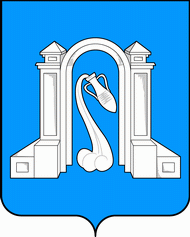 Совет муниципального образования город Горячий Ключседьмой созывСовет муниципального образования город Горячий Ключседьмой созывСовет муниципального образования город Горячий Ключседьмой созывР Е Ш Е Н И ЕР Е Ш Е Н И ЕР Е Ш Е Н И Еот ____ _____________ 2022 г. №  _____г. Горячий Ключг. Горячий Ключг. Горячий КлючО внесении изменений в решение Совета муниципальногообразования город Горячий Ключ от 30 апреля 2019 г. № 436«Об утверждении Положения о порядке управления ираспоряжения имуществом муниципального образованиягород Горячий Ключ Краснодарского края»О внесении изменений в решение Совета муниципальногообразования город Горячий Ключ от 30 апреля 2019 г. № 436«Об утверждении Положения о порядке управления ираспоряжения имуществом муниципального образованиягород Горячий Ключ Краснодарского края»О внесении изменений в решение Совета муниципальногообразования город Горячий Ключ от 30 апреля 2019 г. № 436«Об утверждении Положения о порядке управления ираспоряжения имуществом муниципального образованиягород Горячий Ключ Краснодарского края»Глава муниципального образования город Горячий КлючГлава муниципального образования город Горячий КлючПредседатель Совета муниципального образованиягород Горячий КлючПредседатель Совета муниципального образованиягород Горячий КлючС.В. БелопольскийВ.А. ЕрохинЛИСТ СОГЛАСОВАНИЯЛИСТ СОГЛАСОВАНИЯЛИСТ СОГЛАСОВАНИЯпроекта решения Совета муниципального образованиягород Горячий Ключ от _________________ № _________проекта решения Совета муниципального образованиягород Горячий Ключ от _________________ № _________проекта решения Совета муниципального образованиягород Горячий Ключ от _________________ № _________«О внесении изменений в решение Совета муниципальногообразования город Горячий Ключ от 30 апреля 2019 г. № 436«Об утверждении Положения о порядке управления ираспоряжения имуществом муниципального образованиягород Горячий Ключ Краснодарского края»«О внесении изменений в решение Совета муниципальногообразования город Горячий Ключ от 30 апреля 2019 г. № 436«Об утверждении Положения о порядке управления ираспоряжения имуществом муниципального образованиягород Горячий Ключ Краснодарского края»«О внесении изменений в решение Совета муниципальногообразования город Горячий Ключ от 30 апреля 2019 г. № 436«Об утверждении Положения о порядке управления ираспоряжения имуществом муниципального образованиягород Горячий Ключ Краснодарского края»Проект внесен:Глава муниципального образованиягород Горячий КлючС.В. БелопольскийПроект подготовлен:Управлением имущественных и земельных отношений администрации муниципального образования город Горячий Ключ Краснодарского краяЗаместитель начальника управления,начальник отдела земельных отношенийТ.В. ВоробьёваПроект согласован:Первый заместитель главымуниципального образованиягород Горячий КлючМ.В. ЗарицкийНачальник правового управленияадминистрации муниципальногообразования город Горячий Ключ Е.В. ШендриковНачальник отдела по обеспечениюдеятельности Совета муниципальногообразования город Горячий КлючЮ.В. Луценко